July 2, 2018 Docket No. A-2010-2151038Utility Code: 1111687CERTIFIEDGIL MELMAN VICE PRESIDENTVERDE ENERGY USA INC12 COLLEGE RDMONSEY NY  10952RE: Electric Generation Supplier License Application Updates of Verde Energy USA, Inc.Dear Mr. Melman:Between April 1, 2018 and June 26, 2018, Verde Energy USA, Inc. had several application updates to its Electric Generation Supplier license accepted for filing and docketed with the Public Utility Commission.  The application updates were incomplete.  In order for us to complete our analysis of your application updates, the Energy Industry Group requires answers to the attached question(s).  Please be advised that you are directed to forward the requested information to the Commission within 20 days of receipt of this letter.  Failure to respond may result in the application updates being denied.  As well, if Verde Energy USA, Inc. has decided to withdraw its application updates, please reply notifying the Commission of such a decision.Please forward the information to the Secretary of the Commission at the address listed below.  When submitting documents, all documents requiring notary stamps must have original signatures.  Please note that some responses may be e-filed to your case, http://www.puc.pa.gov/efiling/default.aspx.   A list of document types allowed to be e-filed can be found at http://www.puc.pa.gov/efiling/DocTypes.aspx.  Your answers should be verified per 52 Pa Code § 1.36.  Accordingly, you must provide the following statement with your responses:I, ________________, hereby state that the facts above set forth are true and correct to the best of my knowledge, information and belief, and that I expect to be able to prove the same at a hearing held in this matter.  I understand that the statements herein are made subject to the penalties of 18 Pa. C.S. § 4904 (relating to unsworn falsification to authorities).The blank should be filled in with the name of the appropriate company representative, and the signature of that representative should follow the statement.In addition, to expedite completion of the application, please also e-mail the information to Jeff McCracken at jmccracken@pa.gov.  Please direct any questions to Jeff McCracken, Bureau of Technical Utility Services, at jmccracken@pa.gov (preferred) or (717) 783-6163.  							Sincerely,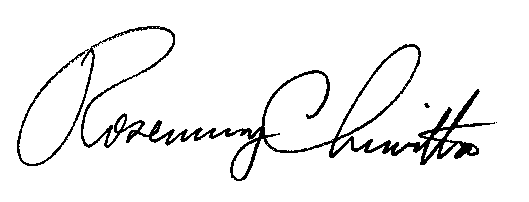 	Rosemary Chiavetta	SecretaryEnclosureDocket No.  A-2010-2151038Verde Energy USA, Inc.Data RequestsReference Verde Energy USA, Inc.’s May 9, 2018 Letter/Filing to the Commission - Please provide a Certificate of Service as proof of service of this filing upon the Bureau of Investigation & Enforcement, the Office of Consumer Advocate, the Office of Small Business Advocate, the Office of the Attorney General, the Pennsylvania Department of Revenue, and all Electric Distribution Companies in whose service territory applicant is licensed to operate.Reference Verde Energy USA, Inc.’s Customer Transfer Letters/Filings to the Commission - Please provide a summary of all EGS customers being transferred to Verde Energy USA, Inc.  The summary should include the most recent four quarters of Gross Receipts for the customers being transferred to Verde, broken down by EGS of origin.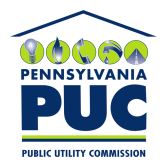 COMMONWEALTH OF PENNSYLVANIAPENNSYLVANIA PUBLIC UTILITY COMMISSION400 NORTH STREET, HARRISBURG, PA 17120IN REPLY PLEASE REFER TO OUR FILERosemary Chiavetta, SecretaryPennsylvania Public Utility Commission400 North StreetHarrisburg, PA 17120